SELECTMEN’S MEETING  AGENDADecember 7th, 20216:00PM Flag Salute 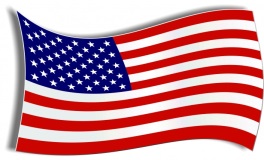 CALL TO ORDER: 6:00 PMROLL CALL: Geoff Johnson, Bill Rand, Nancy Hatch, Gerald Folster & Lee BryantDebbie Hodgins, Administrative AssistantNicole MacFarline, Town Clerk GUEST:James IrelandMark Gibson, AssessorRick Leavitt, CEOEXECUTIVE SESSION: NoneMINUTES:  Approve the October 6th,   Select Board Minutes                      Approve the November 1st, Select Board MinutesADMINISTRATIVE ASSISTANT REPORT:1.  Estimate for Painting in office2.  January meeting time and date3.  MRC Ballot 4.  Workshop date for Polices and budget5.  Local Road money received, total $13,468TOWN CLERK:Appointments 1.  Recreation Committee – Appointment for Kelly GinnACO REPORT: Regional Animal Control contract for 2022 – Need approval and signaturesCEO REPORT: See reportEDDINGTON FIRE: See report- InformationalPLANNING BOARD –   Bruce Jellison to speakPlanning Board Appointment – Bruce DavisNovember 10th, 2021 Planning Board meeting minutes – InformationalCOMPREHENSIVE COMMITTEE: - Bruce Jellison to speakNovember 10th, 2021 meeting minutes- InformationalComprehensive Committee Policy & ProceduresTIF COMMITTEE:October 20th, 2021 TIF Committee Meeting MinutesNovember 17th, 2021 TIF Committee Meeting MinutesOLD BUSINESS:Ordinance to Control Disorderly Houses- updateUpdate regarding Internet/Grants with Premium Choice Broadband Personnel Policy reviewNEW BUSINESS:Penobscot County Police Coverage discussionPUBLIC ACCESS:ADJOURNMENT:Time:Motion: